Схема проезда до места проведения Всероссийской научно-практической конференции31.05.2017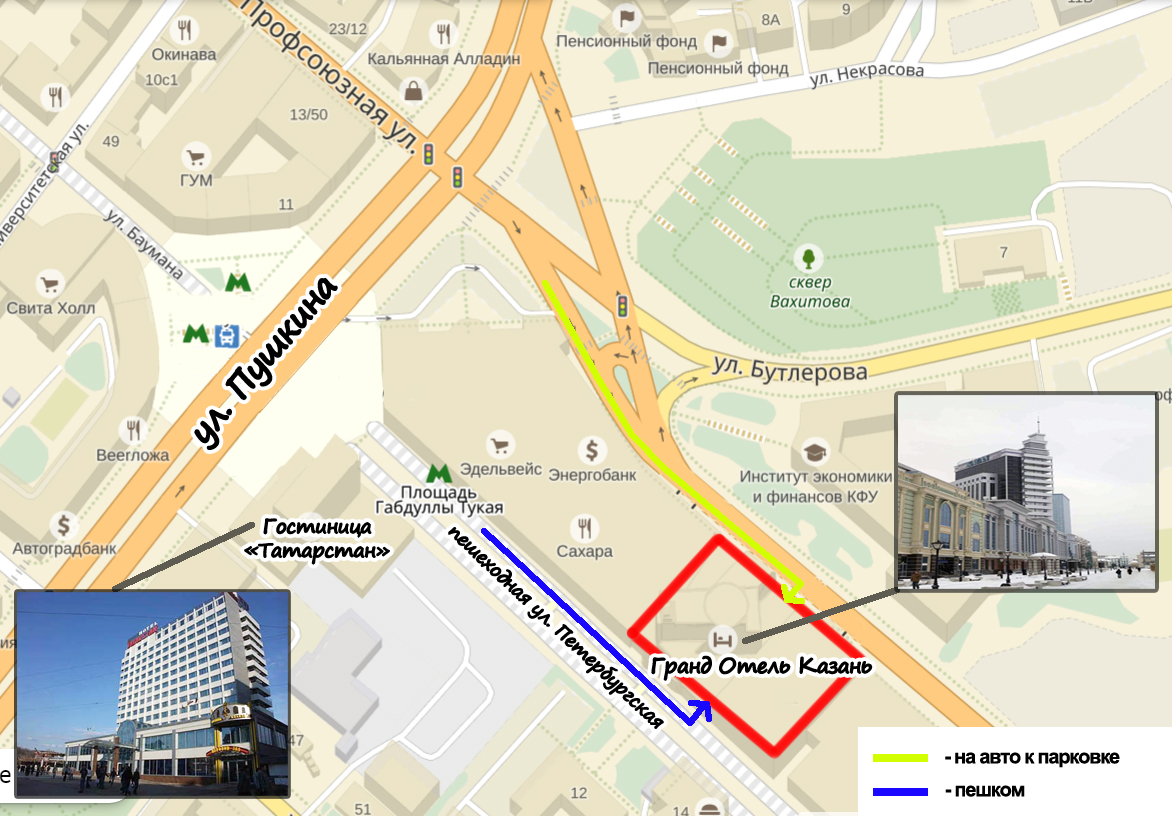 